SjötrafikenTvå ändringar förseslås till momentet. Det första gäller utbetalningen av delar av skadeståndsbeloppet. Utskottet behöver noggrannt sätta sig in i juridiken gällande grunden för att göra den föreslagna utbetalningen liksom den juridiska motiveringen till varför landskapsregeringen valde att häva avtalet på så sätt som de gjorde.Den andra delen i anslaget handlar om att uppta utökade kostnader för bunker i enlighet med principen om att kända kostnader ska upptas.FÖRSLAGMoment: 75010 Upphandling av sjötrafikÄndring av anslag: Anslaget ökar med 2 000 000 euroMomentmotivering: En sista mening fogas till motiveringen: ”Lagtinget bör godkänna det föreslagna beloppet för att tredje part inte ska lida skada, ett godkännande av anslaget innebär därmed inte att ansvarsfrågan gällande hävandet av avtalet vare sig är utredd eller klarerad.Motivering till ökat kostnadsanslag i nytt stycke: Priskostnaderna för bränsle är fortsatt höga, även om kostnadstoppen inföll under sommaren. Anslaget avser att täcka de i grundbudgeten obeaktade prishöjningarna.”Mariehamn den 12 september 2022Ingrid ZettermanKatrin SjögrenJohn HolmbergRainer JuslinSimon PåvalsPernilla Söderlund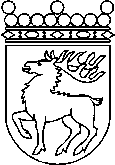 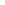 Ålands lagtingBUDGETMOTION nr 7/2021-2022BUDGETMOTION nr 7/2021-2022Lagtingsledamot DatumIngrid Zetterman m.fl.2022-09-12Till Ålands lagtingTill Ålands lagtingTill Ålands lagtingTill Ålands lagtingTill Ålands lagting